การส่งข้อเสนอโครงการ ทุนอุดหนุนการวิจัยแก่นักศึกษาระดับอุดมศึกษา ประจำปีงบประมาณ 2560โดยหน่วยงานจะต้องจัดทำหนังสือนำส่งถึง “ผู้อำนวยการสำนักงานนโยบายและแผนพลังงาน” พร้อมแนบเอกสารข้อเสนอโครงการ ตามข้อ 1 และ 2 และหนังสือจะต้องลงนามโดยอธิการบดีหรือเทียบเท่าตัวอย่างหนังสืออนุมัติหัวข้อและโครงร่างวิทยานิพนธ์(ใช้ในกรณีที่ไม่มีหนังสืออนุมัติหัวข้อวิทยานิพนธ์จากมหาวิทยาลัย)ชื่อมหาวิทยาลัยที่ออกหนังสือวันที่...........เดือน..................พ.ศ.................เรื่อง	อนุมัติหัวข้อและโครงร่างวิทยานิพนธ์เรียน	ผู้อำนวยการสำนักงานนโยบายและแผนพลังงานอ้างถึง	หนังสือสำนักงานนโยบายและแผนพลังงาน ที่ พน.............................ลงวันที่...................................	ตามหนังสือที่อ้างถึง สำนักงานนโยบายและแผนพลังงาน ได้ประกาศการสมัครขอรับทุนอุดหนุนการวิจัยแก่นักศึกษาระดับอุดมศึกษา ประจำปีงบประมาณ ๒๕60 ความละเอียดแจ้งแล้วนั้น	มหาวิทยาลัย................................ ขอแจ้งให้ทราบว่า (ชื่อนักศึกษาผู้ขอรับทุน) รหัสประจำตัว................... นักศึกษาระดับปริญญา....................................... สาขา............................คณะ............................. ได้สอบผ่านหัวข้อและโครงร่างวิทยานิพนธ์เรื่อง “...............................................................................”เมื่อวันที่........................... เดือน.................................พ.ศ.................................. ซึ่งคณะกรรมการบัณฑิตศึกษาประจำคณะ............................................ สาขา.............................................. ได้อนุมัติให้นักศึกษาดังกล่าวจัดทำวิทยานิพนธ์ได้ 	จึงเรียนมาเพื่อโปรดทราบหมายเหตุ   แบบฟอร์มอาจปรับเปลี่ยนได้ตามความเหมาะสม แต่ให้คงไว้ซึ่งเนื้อหาตามที่ได้กำหนดแบบข้อเสนอโครงการวิจัยเพื่อขอรับทุนอุดหนุนการวิจัยแก่นักศึกษาระดับอุดมศึกษา ประจำปีงบประมาณ 2560กองทุนเพื่อส่งเสริมการอนุรักษ์พลังงาน-----------------------------1.	ชื่อโครงการ (ภาษาไทย)………………………………………………………………………………………………………………			(ภาษาอังกฤษ) …………………………………………………………………………………………………………ประเภทงานวิจัย วิทยานิพนธ์ / ปริญญานิพนธ์ /ภาคนิพนธ์ / สารนิพนธ์/ อื่นๆ โปรดระบุ.....................................  จำนวนหน่วยกิตที่ลงทะเบียนทำงานวิจัย....................................  หน่วยกิตหากมีการตีพิมพ์ผลงานวิจัยตามหลักสูตรของมหาวิทยาลัย จะต้องตีพิมพ์จำนวน....................ผลงาน ใน            วารสารวิชาการในประเทศ			วารสารวิชาการในต่างประเทศ	       วารสารวิชาการใน หรือ ต่างประเทศ		ไม่จำเป็นต้องตีพิมพ์ผลงาน2.	แผนงานที่ขอรับการสนับสนุน  (รายละเอียดแผนงานและสาขาที่ให้การสนับสนุนปรากฏตามเอกสารแนบ)(โปรดระบุแผนงานและสาขาที่ขอรับทุนเพียงด้านเดียว)3.   รายละเอียดผู้ดำเนินการวิจัย (กรอกชื่อนักศึกษาผู้ทำวิจัยให้ครบทุกท่าน)ระดับปริญญา……( ตรี / โท / เอก )…………..…..………………………………………………………….………………….....สาขาวิชา………………………..…… คณะ………………………………มหาวิทยาลัย………………..………….………….……4.	รายละเอียดเมธีวิจัยชื่อ-สกุล…………………………………..……………………………………………………………………………………....................สาขาวิชา………………………..…… คณะ………………………………มหาวิทยาลัย………………..………….………….……เบอร์โทรศัพท์และโทรศัพท์มือถือที่สามารถติดต่อได้ทันที ………………………..…..…….…………............... E-mail  Address …………………………………………………………………………………………………....................................จำนวนโครงการวิจัยที่ได้รับการสนับสนุนจากกองทุนฯ ที่ยังไม่แล้วเสร็จ ........................โครงการ     ดังนี้(1)......(รายชื่อโครงการที่อยู่ในระหว่างดำเนินงาน.)......................................... ปีงบประมาณ................................(2)...........................................................................................................................  ปีงบประมาณ.................................5. งานวิจัยนี้จะสามารถต่อยอดนำไปสู่การใช้งานจากโครงการที่เคยดำเนินการวิจัยมาแล้วอย่างไร………………………………………………………………………………………………………………………………………………………….………………………………………………………………………………………………………………………………………………………….………………………………………………………………………………………………………………………………………………………….6. ความสำคัญและที่มาของปัญหาที่ทำการวิจัย…………………………………………………………………………………………………………………………………………………………………………………………………………………………………………………………………………………………………………………………………………………………………………………………………………………………………………………………………………………….(ระบุถึงแนวคิด ปัญหา หรือเหตุผลความจำเป็นที่จะต้องทำการวิจัย รวมทั้งเอกสารอ้างอิงที่สำคัญและงานวิจัยที่คล้ายคลึงกันที่มีอยู่แล้ว)7.	วัตถุประสงค์ 	1. ………………………………………………………………………………………….………………...…………………………….	2. ………………………………………………………………………………………………………………………………………….	3. ………………………………………………………………………………………………………………………………………….8.	วิธีดำเนินการวิจัย  	( ระบุขั้นตอนการดำเนินงานโดยละเอียด เพื่อใช้ประกอบการพิจารณาโครงการ)9.	ระยะเวลาการดำเนินงาน  จำนวน ………ปี......…เดือน  ตั้งแต่……(ว/ด/ป)……ถึง……(ว/ด/ป)…...ระดับปริญญาตรี ระยะเวลาดำเนินโครงการ ไม่เกิน 12 เดือนระดับปริญญาโทและเอก ระยะเวลาดำเนินโครงการ ไม่เกิน 24 เดือน	ระบุวันที่เริ่มต้นและสิ้นสุดของโครงการให้ชัดเจน มิเช่นนั้น สนพ. จะไม่พิจารณาโครงการของท่านโดยระยะเวลาดำเนินโครงการ จะต้องไม่สิ้นสุดก่อนการประกาศผลการพิจารณา (สนพ. จะประกาศผลการพิจารณาภายในเดือนเมษายน 2560)10.	ประโยชน์ที่คาดว่าจะได้รับ	1. ………………………………………………………………………………………….………………...........................................	2. ………………………………………………………………………………………….………………..........................................	3. ………………………………………………………………………………………….………………..........................................11.	งบประมาณ ............................................ บาท ดังนี้หมายเหตุ1.	ค่าวัสดุ ค่าใช้สอย ค่าครุภัณฑ์ สนพ. จะพิจารณาเป็นรายกรณี2.	ค่าสืบค้นข้อมูล ทั้งในและต่างประเทศ และ ค่าจัดทำรายงาน (ค่าถ่ายเอกสาร ค่าเข้าเล่มวิทยานิพนธ์ ) ระดับปริญญาตรี ไม่เกิน 5,000 บาท ระดับปริญญาโท ไม่เกิน 12,000 บาท และระดับปริญญาเอก ไม่เกิน 30,000 บาท ของวงเงินสนับสนุน3.	ค่านำเสนอผลงาน (ค่าลงทะเบียน ค่าเดินทาง และค่าที่พัก)  สนับสนุนเป็นการเหมาจ่าย ระดับปริญญาตรี ไม่เกิน 5,000 บาท ระดับปริญญาโท ไม่เกิน 10,000 บาท และระดับปริญญาเอก ไม่เกิน 25,000 บาท ของวงเงินสนับสนุน4.	กองทุนฯ จะไม่ให้การสนับสนุนค่าใช้จ่ายที่เป็นค่าตอบแทนผู้ทำการวิจัย ค่าจ้างผู้ช่วยวิจัย ค่าบริหารโครงการ ค่าครองชีพนักศึกษา ค่าเล่าเรียน ค่าวัสดุสำนักงาน ค่าสาธารณูปโภค ค่าบำรุงมหาวิทยาลัย ค่าเดินทางไปดูงานต่างประเทศ และค่าเบี้ยประชุม สำหรับรายการวัสดุอุปกรณ์ที่เป็นครุภัณฑ์ สำนักงานจะทำการพิจารณาเป็นกรณีๆ ไป โดยไม่สนับสนุนการซื้อเครื่องคอมพิวเตอร์12.	การขอรับการสนับสนุนจากแหล่งทุนอื่นไม่ได้ขอรับการสนับสนุนจากแหล่งทุนอื่นอยู่ระหว่างการขอรับการสนับสนุนจาก ...................................................................................จำนวนเงินที่ขอรับการสนับสนุน...................................................บาท		ได้รับการสนับสนุนทุนจาก…………………………..………………………………………………........................        		จำนวนเงินที่ได้รับการสนับสนุน...................................................บาท13.	คำรับรองข้าพเจ้าขอรับรองว่าข้อความที่ระบุไว้ในใบสมัครนี้เป็นจริงทุกประการ และยินดีให้ตรวจสอบได้ หากปรากฏภายหลังว่ามีข้อความใดเป็นเท็จ ให้ถือว่าข้าพเจ้าสละสิทธ์การรับสมัครขอรับทุนอุดหนุนการวิจัยแก่นักศึกษาระดับอุดมศึกษาจากกองทุนเพื่อส่งเสริมการอนุรักษ์พลังงานทันทีหมายเหตุ		สนพ. ขอสงวนสิทธิในการพิจารณาเฉพาะโครงการที่มีรายละเอียดครบถ้วนสมบูรณ์ และส่งข้อเสนอภายในเวลาที่กำหนดและกรอกข้อมูลผ่าน Google Form ที่กำหนดเท่านั้น และหากเกิดกรณีโต้แย้งใดๆ ให้ถือคำวินิจฉัยของ สนพ. เป็นที่สิ้นสุดหน่วยงานที่ยื่นข้อเสนอโครงการจะต้องจัดทำหนังสือนำส่งถึง “ผู้อำนวยการสำนักงานนโยบายและแผนพลังงาน” พร้อมกับเอกสารข้อเสนอโครงการ โดยจดหมายจะต้องลงนามโดยอธิการบดีหรือเทียบเท่า หรือผู้ที่ได้รับมอบหมายเป็นลายลักษณ์อักษรจากผู้มีอำนาจในการลงนามในการทำข้อตกลงหรือสัญญาผูกพันแบบฟอร์มต่างๆ สามารถ Download ได้ที่ www.eppo.go.th1.  กรอกรายละเอียดข้อเสนอโครงการวิจัยที่ https://goo.gl/forms/ezqaSDryNVvEXrhB3(เปิดให้กรอกข้อมูลจนถึงวันอังคารที่ 28 กุมภาพันธ์ 2560)2. เอกสารต้นฉบับ จำนวน 1 ชุด ประกอบด้วย2. เอกสารต้นฉบับ จำนวน 1 ชุด ประกอบด้วย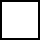 2.1 ข้อเสนอโครงการวิจัย (Proposal) ตามแบบฟอร์มของ สนพ.2.2 สำเนาใบอนุมัติหัวข้อวิทยานิพนธ์จากสถาบันการศึกษา เฉพาะระดับปริญญาโทและเอก(ในกรณีที่ไม่มีสำเนาจากสถาบันการศึกษา ให้ใช้ใบอนุมัติตามแบบที่ สนพ. กำหนด)3. ไฟล์เอกสารในรูปของ .DOC จำนวน 1 สำเนา ประกอบด้วย3. ไฟล์เอกสารในรูปของ .DOC จำนวน 1 สำเนา ประกอบด้วย3.1 แบบข้อเสนอโครงการ (Proposal) ตามแบบฟอร์มของ สนพ. 3.2 เค้าโครงวิทยานิพนธ์ตามแบบฟอร์มของสถาบันการศึกษา เฉพาะระดับปริญญาโทและเอก 3.3 ประวัติเมธีวิจัย (อาจารย์ที่ปรึกษาวิทยานิพนธ์)ขอแสดงความนับถือ....................................................................(......................................................................)อธิการบดีหรือผู้ที่ได้รับมอบอำนาจแผนเพิ่มประสิทธิภาพการใช้พลังงาน  	กรอบหัวข้อเชิงพื้นที่	ข้อ........................................	กรอบหัวข้อเชิงประเด็น	ข้อ........................................	กรอบหัวข้อเชิงสาขา	ข้อ........................................แผนพลังงานทดแทน   	กรอบหัวข้อเชิงพื้นที่	ข้อ........................................	กรอบหัวข้อเชิงประเด็น	ข้อ........................................	กรอบหัวข้อเชิงสาขา	ข้อ........................................1) ชื่อ-สกุล………………………………………………………………………………………………………….……………………….1) ชื่อ-สกุล………………………………………………………………………………………………………….……………………….โทรศัพท์มือถือ ………………………………………E-mail  Address ………………...................................  2) ชื่อ-สกุล………………………………………………………………………………………………………….…………………........2) ชื่อ-สกุล………………………………………………………………………………………………………….…………………........โทรศัพท์มือถือ ………………………………………E-mail  Address ………………...................................กิจกรรมระยะเวลาระยะเวลาระยะเวลาระยะเวลาระยะเวลาระยะเวลาระยะเวลาระยะเวลาระยะเวลาระยะเวลาระยะเวลาระยะเวลากิจกรรมรายการงบประมาณ (บาท)ค่าวัสดุ (ชี้แจงรายละเอียด)1. 	2. 										ค่าใช้สอย (ชี้แจงรายละเอียด)1. 	2. 										ค่าครุภัณฑ์ (ชี้แจงรายละเอียด ไม่สนับสนุนการซื้อเครื่องคอมพิวเตอร์)1. 	2. 									…………………………………………………………………………………………(ผู้ดำเนินการวิจัย)(เมธีวิจัย)……………/……………/…………………………/………………/……………